ЧЕРКАСЬКА ОБЛАСНА РАДАР І Ш Е Н Н Я12.06.2020 										№ 37-5/VIIПро передачу майнакомунальної власностіВідповідно до пункту 20 частини першої статті 43 Закону України
"Про місцеве самоврядування в Україні", враховуючи рішення обласної ради від 16.12.2016 № 10-18/VIІ "Про управління суб’єктами та об’єктами спільної власності територіальних громад сіл, селищ, міст Черкаської області",
від 20.04.2018 № 22-14/VIІ "Про Перелік суб’єктів та об’єктів спільної власності територіальних громад сіл, селищ, міст Черкаської області",
від 20.12.2019 № 34-31/VII "Про затвердження Положення про порядок передачі об’єктів права спільної власності територіальних громад сіл, селищ, міст Черкаської області", рішення Городищенської районної ради від 29.05.2020 № 35-6/7 "Про внесення змін до рішення районної ради від 12.12.2019 року № 32-23/7 «Про передачу електрокардіографів філії Смілянська станція швидкої медичної допомоги КУ «Обласний центр екстреної медичної допомоги та медицини катастроф Черкаської обласної ради» для Городищенської підстанції", листи Департаменту освіти і науки Черкаської обласної державної адміністрації від 04.02.2020 № 02/11-04.1/281, Управління у справах сім’ї, молоді та спорту Черкаської обласної державної адміністрації від 11.03.2020 № 4652/02/14/01-10, Управління охорони здоров’я Черкаської обласної державної адміністрації від 13.03.2020 № 1088/02/12-01-18, комунального навчального закладу "Черкаський обласний інститут післядипломної освіти педагогічних працівників Черкаської обласної ради" від 31.01.2020 № 29, комунального закладу "Черкаський обласний центр роботи з обдарованими дітьми Черкаської обласної ради" від 31.01.2020 № 33/01-24, Черкаського обласного молодіжного ресурсного центру від 13.02.2020 № 27, від 11.03.2020 № 51, комунальної установи Черкаської обласної ради "Черкаський обласний центр фізичного здоров’я населення "Спорт для всіх" від 08.01.2020 № 08, комунального некомерційного підприємства "Обласний центр екстреної медичної допомоги та медицини катастроф Черкаської обласної ради"
від 20.02.2020 № 266, від 20.02.2020 № 267, обласна рада в и р і ш и л а:1. Передати:1) із спільної власності територіальних громад сіл, міста Городищенського району з балансу районної ради у спільну власність територіальних громад сіл, селищ, міст Черкаської області на баланс комунального некомерційного підприємства "Обласний центр екстреної медичної допомоги та медицини катастроф Черкаської обласної ради":електрокардіограф МІДАС 6/12, інвентарний номер 101470002, заводський номер sn 5098, 2019 року випуску, первісною вартістю 32 620,00 грн (тридцять дві тисячі шістсот двадцять гривень 00 копійок), залишковою вартістю 32 620,00 грн (тридцять дві тисячі шістсот двадцять гривень
00 копійок);електрокардіограф МІДАС 6/12, інвентарний номер 101470001, заводський номер sn 5092, 2019 року випуску, первісною вартістю 32 620,00 грн (тридцять дві тисячі шістсот двадцять гривень 00 копійок), залишковою вартістю 32 620,00 грн (тридцять дві тисячі шістсот двадцять гривень
00 копійок);2) із балансу комунального навчального закладу "Черкаський обласний інститут післядипломної освіти педагогічних працівників Черкаської обласної ради" на баланс комунального закладу "Черкаський обласний центр роботи
з обдарованими дітьми Черкаської обласної ради":башту Рожновського БР-15, 1980 року побудови, інвентарний номер 101330007, первісною вартістю 1 279,00 грн (одна тисяча двісті сімдесят дев’ять гривень), залишковою вартістю 34,00 грн (тридцять чотири гривні);3) із балансу Черкаського обласного молодіжного ресурсного центру
на баланс комунальної установи Черкаської обласної ради "Черкаський обласний центр фізичного здоров’я населення "Спорт для всіх" мікроавтобус
ГАЗ-32213, 2005 року випуску, державний номер СА 2165 ВН, номер шасі 502406/4701/32210060207711, первісною вартістю 54 620,00 грн (п’ятдесят чотири тисячі шістсот двадцять гривень 00 копійок), залишковою вартістю
0 грн (нуль гривень).2. Контроль за виконанням рішення покласти на постійну комісію обласної ради з питань комунальної власності, підприємництва та регуляторної політики.Голова									А. ПІДГОРНИЙ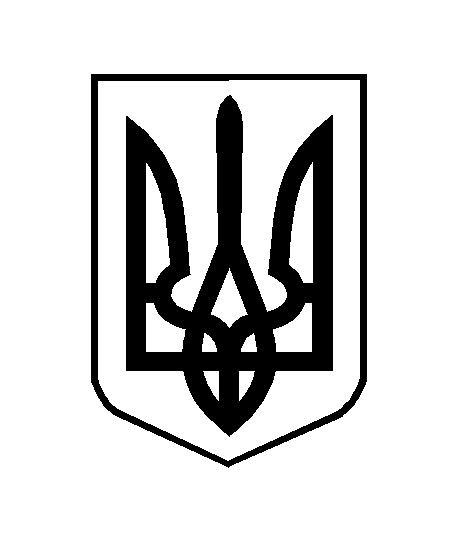 